Платформа Учи.ру запустила ряд новых сервисов, чтобы помочь педагогам максимально мягко перейти из очного обучения в онлайн и сохранить эффективность в новых условиях. Вебинары апреля: дистанционное обучение и подготовка к ОГЭПлатформа Учи.ру запустила ряд новых сервисов, чтобы помочь педагогам максимально мягко перейти из очного обучения в онлайн и сохранить эффективность в новых условиях. На ближайших вебинарах мы покажем, как использовать их в дистанционной работе. Кроме того, продолжается интенсивный курс математики для основной школы — приглашаем к участию девятиклассников и учителей математики. 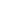 